Внутренний мир подросткаДерзкие и замкнутые,  открытые и стеснительные, напористые и робкие, протестующие и сотрудничающие, грубые и очень чуткие, наглые и ранимые, чёрствые и сентиментальные, жестокие и нежные, независимые и нуждающиеся в поддержке. И часто всё это одновременно. Это подростки.Подростковый кризис, который начинается приблизительно в 11-12 лет и заканчивается около 16 лет, погружает семью в пучину эмоций, чувств, недопонимания, конфликтов, одиночества, отчаяния и неистовых попыток найти выход, восстановить утерянный мир в семье.В чём суть и причина этого кризиса?Из-за мощного гормонального воздействия нарушается равновесие, в котором ребёнок прибывал ранее, как физиологическое, так и психологическое. Суть подросткового кризиса, в который попадает ребёнок, заключается в том, что подросток - это уже не ребёнок, но ещё и не взрослый. Точнее даже сказать, что подросток – это И ребёнок И немного взрослый одновременно.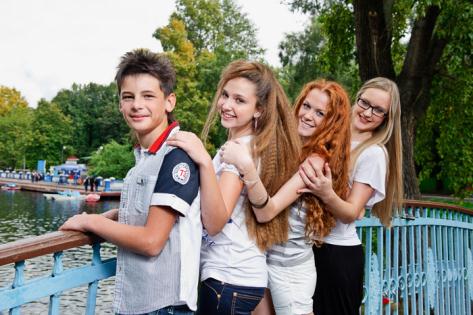 У ребёнка появляется чувство взрослости, отношение к себе как к взрослому. Оно проявляется в стремлении подростка к равноправию со старшими, что они и требуют. Подростки борются за уважение, доверие, самостоятельность. Они  ограждают некоторые сферы своей жизни от вмешательства взрослых, настаивают на своей линии поведения, несмотря на несогласие окружающих.Внутренняя конфликтность этого периода заложена первую очередь в том, что в реальности, ребёнок сталкивается с тем, что он всё-таки ещё не равен взрослому, не готов – физически, социально, психологически.Если чувство взрослости, стремление к самостоятельности не поддерживается близкими, то возникает отчаянная борьба и конфликты, классический конфликт «отцов и детей». Подростки подражают взрослым, опираясь при этом на внешние признаки взрослости: начинает, например, курить, пить, использовать ругательные слова, стремиться весело проводить время, развлекаться.Задача подросткового кризиса:Основной задачей подростка является понять, кто он есть на самом деле – сформировать собственную идентичность. Для этого ему необходимо в первую очередь отделиться от родителей. Подросток ставит под сомнение всё, чему родители его учили когда-то, для того, чтобы проверить в действии те знания о жизни, которые он накопил на сегодняшний день. Именно поэтому родители воспринимаются как угроза и помеха для обретения СВОИХ друзей, СВОИХ чувств, СВОИХ мыслей, СВОЕГО взгляда на жизнь.  Подростку НЕОБХОДИМО оторваться от родителей, чтобы встретиться с МИРОМ и своим местом в нём.Именно сейчас  на первый план выходят общение и друзья. За простой фразой: «мам, я пойду - погуляю с ребятами», или часовыми разговорами по телефону скрываются очень важные процессы. Подросток учится строить отношения со сверстниками, оценивает других, получает информацию о себе, ищет своё место в группе. Всё это важные условия для самопознания и формирования самооценки ребёнка. Именно общение считается ведущей деятельностью подросткового возраста.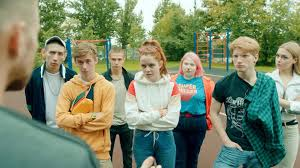 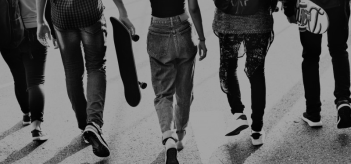 Чувства подростка:Очень противоречивые и интенсивные. Замечательно написала психолог Ирина Млодик про чувства подростков:Они злятся, потому что чувствуют свою зависимость от взрослых, особенно от родителей (материальную, физическую, эмоциональную).Они очень любят родителей, но им намного труднее проявлять эту любовь. Они должны выйти из «слияния с семьей» для того, чтобы найти свое место в жизни, стать самостоятельными.Они очень боятся быть не принятыми другими членами своего сообщества. Для них очень важно быть среди других «своим». Одновременно хочется и отличаться от остальных, и быть как все.Они очень желают любви, но встретившись с ней, не знают, что делать. Боятся быть униженными, отвергнутыми, непризнанными.Они стыдятся своего тела, которое так быстро меняется, совсем по - иному пахнет и двигается. Они так хотят быть неотразимыми, ведь красивым легче быть принятыми, привлекательными для другого пола. Но когда они смотрят в зеркало, зачастую видят только собственные недостатки, которые часто подчеркиваются и взрослыми: «ну что ты на себя напялил», «иди, умойся», «опять сутулишься», «и в кого ты такой»… Мучительно стыдно.Подростки испытывают тревогу при расставании с детством. Начинается взрослая жизнь. Что ждет впереди? Справлюсь ли я? А что, если ничего не получится? Неопределенность будущего. Подросток не показывает свою тревогу, скрывая ее за маской «пофигизма», циничности, сарказма. Он и сам не умеет распознать тревогу, которая маскируется под раздражением или «уходом в себя».